Kędzierzyn-Koźle, 12.10.2021r. 609/AZ/2021OGŁOSZENIE  O ZAMÓWIENIU W TRYBIE DO 130 000,00 ZŁ NETTO  Przedmiot zamówienia:  „Dostawa elektrod mono- i bipolarnych dla SP ZOZ w Kędzierzynie-Koźlu”. Szczegółowy opis przedmiotu zamówienia znajdują się w załączniku nr 1 do ogłoszenia (formularz ofertowo-cenowy).      Wymagany termin wykonania zamówienia: dostawy sukcesywne wg potrzeb Zamawiającego przez okres 11 miesięcy. Zamawiający:Samodzielny Publiczny Zespół Opieki Zdrowotnej w Kędzierzynie – Koźlu ul. 24 Kwietnia 5, 47-200 Kędzierzyn - KoźleStrona internetowa: www.e-szpital.euE-mail: przetargi@e-szpital.eu Platforma zakupowa: https://platformazakupowa.pl/pn/spzoz_kedzierzynkozle .Osobą ze strony zamawiającego upoważnioną do kontaktowania się z wykonawcami, jest: Elżbieta Kozioł, tel. 77 / 40 62 566, w godzinach pracy Zamawiającego tj. 7:00 - 14:35.Zamawiający nie dopuszcza możliwości składania ofert wariantowych lub częściowych.    Wszelkie oświadczenia, wnioski, zawiadomienia oraz informacje Zamawiający i Wykonawcy przekazują na adres: 
       https://platformazakupowa.pl/pn/spzoz_kedzierzynkozle lub przetargi@e-szpital.eu.
8.     Wykonawca może zwrócić się do Zamawiającego z zapytaniem dotyczącym treści ogłoszenia o zamówieniu kierując je na adres: 
        https://platformazakupowa.pl/pn/spzoz_kedzierzynkozle  lub przetargi@e-szpital.eu, w terminie do 15.10.2021r. godz. 11:00.  
9.     Informacja dotyczące przedmiotowego zamówienia będą zamieszczane na platformie zakupowej prowadzonego postępowania. 
10.   Wykonawcy pozostają związani ofertą przez okres 30 dni od dnia upływu terminu składania ofert. 
11.   W toku badania i oceny ofert Zamawiający może żądać od Wykonawców wyjaśnień dotyczących treści złożonych ofert. 
12.   Zamawiający nie dopuszcza możliwości prowadzenia między Zamawiającym a Wykonawcą negocjacji dotyczących złożonej oferty. 
13.   Przygotowanie oferty:Wykonawca może złożyć jedną ofertę. Zamawiający wymaga złożenia oferty w postaci lub formie elektronicznej,Oferta wymaga podpisu osób uprawnionych do reprezentowania firmy w obrocie gospodarczym, zgodnie z aktem rejestrowym oraz powszechnie obowiązującymi przepisami prawa,        3.)  Oferta podpisana przez upoważnionego przedstawiciela wykonawcy wymaga załączenia właściwego pełnomocnictwa. 
14.   Ofertę można składać za pomocą platformy zakupowej: https://platformazakupowa.pl/pn/spzoz_kedzierzynkozle/proceedings .
15.   Termin składania ofert upływa w dniu  18.10.2021 r. godz. 12:00.
16.    Otwarcie ofert nastąpi w dniu  18.10.2021 r. godz.12:10 w siedzibie Zamawiającego.
17.    Kryterium oceny ofert: „Cena” obliczane wg wzoru:                                                                                                         
                                                  Najniższa oferowana cena brutto                                                ------------------------------------------------   x 100                                                       Cena brutto badanej oferty  Oferta, która otrzyma maksymalną liczbę przyznanych punktów w oparciu o ustalone kryterium zostanie uznana za najkorzystniejszą, pozostałe oferty zostaną sklasyfikowane zgodnie z ilością uzyskanych punktów. Realizacja zamówienia zostanie powierzona Wykonawcy, którego oferta uzyska najwyższą ilość punktów.W sytuacji, gdy nie można będzie dokonać wyboru oferty najkorzystniejszej ze względu na to, że zostaną złożone oferty o takiej samej cenie, Zamawiający wezwie tych wykonawców do złożenia w terminie określonym przez zamawiającego ofert dodatkowych – wykonawcy, składając oferty dodatkowe, nie mogą zaoferować cen wyższych niż zaoferowane w złożonych ofertach.
18.  Wymagane dokumenty, jakie należy dołączyć składając ofertę: Wypełniony formularz ofertowo-cenowy (wzór stanowi załącznik nr 1),Stosowne pełnomocnictwo (jeżeli dotyczy).                                                                                            Dyr. Jarosław Kończyło                                    …………………………………………………                                     Kierownik ZamawiającegoZałączniki:Formularz ofertowo-cenowy (zał. nr 1),Wzór umowy (zał. nr 2).Załącznik nr 1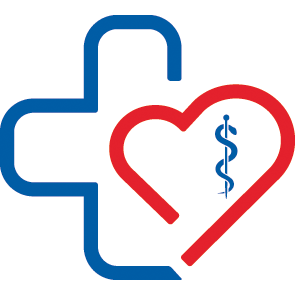 Samodzielny Publiczny Zespół Opieki Zdrowotnej w Kędzierzynie – Koźluul. 24 Kwietnia 5, 47-200 Kędzierzyn-KoźleA. DANE WYKONAWCYNazwa: ................................................................................................, Adres: …………...............................................................................................................................KRS: ………………………………….. Numer NIP  .................................................... Regon ............................................................Adres e-mail: ...................................................... Osoba do kontaktów: .......................................................................................   tel. ........................................................B. OFEROWANA WARTOŚĆ ZAMÓWIENIA Oferujemy wykonanie przedmiotu zamówienia na warunkach wymaganych przez Zamawiającego określonych w postanowieniach ogłoszenia o zamówieniu w trybie do 130 000,00 zł netto cenę:*oferta zostanie odrzucona w przypadku nie wypełnienia kolumn.
W przypadku nie stosowania kodu / numeru katalogowego należy to zaznaczyć odpowiednim zapisem w tabeli lub pod nią np.: "Nie stosuje się" lub innym.
C. Wymogi dot. przedmiotu zamówienia:1. Wykonawca zobowiązany jest do dostawy przedmiotu zamówienia w odpowiednich opakowaniach posiadających informację w języku polskim, wraz ze wskazaniem producenta co do właściwości przedmiotu zamówienia, zasad bezpieczeństwa użytkowania i terminów ważności, posiadające oznaczenie CE (o ile jest wymagane) i oznaczenia dotyczące sterylności bądź jałowości  (jeżeli wymagają tego przepisy prawa).2. Wymagany termin wykonania zamówienia: dostawy sukcesywne wg potrzeb Zamawiającego przez okres 11 miesięcy do Apteki Zamawiającego. 3. Termin dostawy  przedmiotu zamówienia od daty złożenia zamówienia przez Zamawiającego – 3 dni robocze. Jeżeli dostawa będzie wypadała w dniu wolnym od pracy lub poza godzinami pracy Zamawiającego, jej realizacja nastąpi w pierwszym dniu roboczym po wyznaczonym terminie. Za dni robocze przyjmuje się dni od poniedziałku do piątku z wyjątkiem dni ustawowo wolnych od pracy.4. Bez względu na to, w jaki sposób realizowane są dostawy towaru (transportem własnym czy za pośrednictwem firmy kurierskiej) Wykonawca odpowiada za dostawę towaru na własny koszt - wraz z wniesieniem. W przypadku realizacji dostaw za pośrednictwem firmy kurierskiej Wykonawca zobowiązany jest do zapewnienia transportu towaru oraz jego przeniesienia ze środka transportu w ramach podpisanej umowy z firmą kurierską.  5. Wykonawca udziela na asortyment objęty przedmiotem niniejszej umowy rękojmi i gwarancji nie krótszej niż gwarancja producenta / okres ważności producenta, jednak nie mniej niż 12 miesięcy.
6. Zamawiający zobowiązuje się do zapłaty faktury w terminie 30 dni od daty dostarczenia prawidłowo wystawionej faktury, przelewem bankowym na konto Wykonawcy wskazane na fakturze. Podstawą do zapłaty za dostarczony towar będzie papierowa lub ustrukturyzowana elektroniczna wersja faktury VAT. 7. Wykonawca może złożyć:a) fakturę w formie papierowej w sekretariacie Zamawiającego lub załączyć ją do dostawy towaru,b) ustrukturyzowaną fakturę elektroniczną zgodną z przepisami ustawy z 09.11.2018r. o elektronicznym fakturowaniu w zamówieniach publicznych, koncesjach na roboty budowlane lub usługi oraz partnerstwie publiczno-prywatnym (Dz. U. 2018r. poz. 2191), na Platformie Elektronicznego Fakturowania (PEF) dostępnej pod adresem http://brokerpefexpert.efaktura.gov.pl/. Adres PEF Zamawiającego: NIP  7491790304;c) fakturę drogą elektroniczną na adres efaktura@e-szpital.eu. D. Oświadczenie dotyczące postanowień niniejszego ogłoszenia:Składam/-y ofertę na wykonanie zamówienia zgodnie z opisem przedmiotu zamówienia zawartym w ogłoszeniu o zamówieniu i istotnych postanowieniach umowy.Oświadczam, że akceptuję termin płatności od daty dostarczenia prawidłowo wystawionej faktury: 30 dni.Oświadczam/-y, że uważam/-y się za związanego/-ych z ofertą przez okres 30 dni od upływu terminu składania ofert.Oświadczam/-y, że załączone do niniejszego ogłoszenia wymagania stawiane wykonawcy oraz istotne postanowienia umowy zostały przez/-e nas/-mnie zaakceptowane bez zastrzeżeń. Oświadczam/-y, że powyżej podana cena zawiera wszystkie koszty, jakie ponosi Zamawiający  w przypadku wyboru mojej/-naszej  oferty............................... dnia ………….........                                                                                                               ………………………………………………………………………                                   podpis osoby/osób wskazanych do reprezentowania Wykonawcy                           i składania oświadczeń woli w jego imieniuZałącznik nr 2WZÓR UMOWY  zawarta  dnia ……2021r. w Kędzierzynie-Koźlu pomiędzy:Samodzielnym Publicznym Zespołem Opieki Zdrowotnej z siedzibą w Kędzierzynie-Koźlu 47-200, ul. 24 Kwietnia 5, zarejestrowanym przez Sąd Rejonowy, VIII Wydział Gospodarczy Krajowego Rejestru Sądowego w Opolu, pod numerem KRS 0000004757, posiadającym  NIP 749-179-03-04, Regon 000314661zwanym dalej Zamawiającym, reprezentowanym przez: ………………………………………………a ……………….......................................................... KRS…………….…..NIP……………..Regon…………………zwanym dalej Wykonawcą, reprezentowanym przez: ………..…………………………………………………………..W wyniku zakończonego postępowania nr 609/AZ/2021 pn. „Dostawa elektrod mono- i bipolarnych dla SP ZOZ w Kędzierzynie-Koźlu”  toczącego się w trybie do 130 000 zł netto i dokonanego przez Zamawiającego wyboru najkorzystniejszej oferty w w/w postępowaniu, Strony zawierają umowę o następującej treści:§ 1   Przedmiot umowy1. Wykonawca zobowiązuje się do sprzedaży Zamawiającemu wraz z dowozem i rozładunkiem asortymentu (dalej jako „dostawa”)  dla Zamawiającego tj. elektrod mono- i bipolarnych. 
2. Szczegółowy zakres oraz obowiązki Wykonawcy dotyczące realizacji przedmiotu określa załącznik nr 1 do ogłoszenia o zamówieniu oraz niniejsza umowa.   
3. Wykonawca gwarantuje wysoką jakość produktu, zgodnej z jego podstawowymi parametrami technicznymi. 
4. Wykonawca oświadcza, że:
a) posiada uprawnienia, doświadczenie, wiedzę oraz potencjał techniczny i osobowy do należytego wykonania przedmiotu niniejszej umowy,
b) przedmiot umowy jest fabrycznie nowy, stanowi jego własność, jest wolny od wad fizycznych i prawnych, nie jest obciążony żadnymi prawami osób trzecich oraz nie jest przedmiotem żadnego postępowania egzekucyjnego i zabezpieczenia,
c) jest dopuszczony do obrotu na terenie RP i posiada Deklaracje Zgodności oraz spełnia wymagania odpowiednich norm  i  przepisów, a w szczególności określonych w:
- Ustawie z 20.05.2010r. o wyrobach medycznych (Dz. U. z 2019 r., poz. 175),
- Rozporządzeniu Ministra Zdrowia z 05.11.2010r. w sprawie sposobu kwalifikacji wyrobów medycznych (Dz. U. z 2010r. Nr 215, poz. 1416),
- Rozporządzeniu Ministra Zdrowia z 17.02.2016r. w sprawie wymagań zasadniczych  oraz procedur zgodności  wyrobów medycznych  (Dz. U. z 2016r. poz. 211),
- Rozporządzeniu Ministra Zdrowia z 22.09.2010r. w sprawie wzoru znaku CE (Dz. U. z 2010r. nr 186, poz. 1252 z późn. zm.),
- Dyrektywie 2007/47/EC z 21.09.2007r. zmieniającej Dyrektywę 93/42/EWG z 14.04.1993r. - dotyczącej  wyrobów medycznych.
Zamawiający zastrzega sobie prawo, w trakcie trwania niniejszej umowy, do weryfikacji powyższego poprzez żądanie dokumentów  potwierdzających ten fakt z dokładnym oznaczeniem, którego zadania i pozycji dotyczy po zawarciu niniejszej umowy. 
5.Wykonawca nie może powierzyć wykonania żadnej części przedmiotu umowy Podwykonawcom bez zgody Zamawiającego. Za działania i zaniechania Podwykonawców Wykonawca odpowiada jak za własne działania.
6. W sytuacji zaprzestania produkcji asortymentu lub jego części, stronom przysługuje prawo ograniczenia asortymentu o tą część, pod warunkiem udowodnienia takiego faktu dokumentem pochodzącym od producenta.
7. Wykonawca wyraża zgodę na to, że w każdym przypadku nie wywiązywania się przez niego z postanowień niniejszej umowy z przyczyn, za które ponosi odpowiedzialność, Zamawiający zachowuje nieodwołalne prawo do zastępczego zlecenia wykonania przedmiotu niniejszej umowy na koszt Wykonawcy, po upłynięciu wyznaczonego na piśmie przez Zamawiającego odpowiedniego terminu na usunięcie nieprawidłowości. 
8. Zamawiający zastrzega sobie prawo do rezygnacji z dostaw niektórych ilości przedmiotu umowy, jednak nie więcej niż 20%  wartości określonej w § 4 ust. 1:
a) w przypadku braku zastosowania w trakcie trwania umowy,
b) jeżeli wystąpią niemożliwe do przewidzenia w chwili zawarcia niniejszej umowy okoliczności powodujące, że wykonanie określonej części zamówienia nie będzie, ze względów ekonomicznych, organizacyjnych lub technicznych, leżało w interesie Zamawiającego.
9. Zamawiający zastrzega sobie prawo do zwiększenia ilości asortymentu dostarczanego w ramach niniejszej umowy, jednak nie więcej niż 20%  wartości określonej w § 4 ust. 1, w przypadku zwiększenia zapotrzebowania w trakcie trwania umowy z uwzględnieniem warunków i cen oferowanych  przez Wykonawcę dla niniejszego postępowania.  
10. Zamawiający zastrzega, iż może w ramach poszczególnych pozycji dokonywać zmian ilościowych zakupów w stosunku do wielkości podanych w formularzu/-ach cenowym/-ch, jednak łączna wartość zamówionych zakupów nie może przekroczyć całkowitej wartości niniejszej umowy. Skorzystanie z tego uprawnienia przez Zamawiającego nie oznacza zmiany umowy.§ 2   Warunki realizacji przedmiotu umowy1. Wykonawca zobowiązany jest do dostawy przedmiotu zamówienia w odpowiednich opakowaniach posiadających informację w języku polskim, wraz ze wskazaniem producenta co do właściwości przedmiotu zamówienia, zasad bezpieczeństwa użytkowania i terminów ważności, posiadające oznaczenie CE (o ile jest wymagane) i oznaczenia dotyczące sterylności bądź jałowości  (jeżeli wymagają tego przepisy prawa).2. Realizacja umowy odbywać się będzie sukcesywnie stosownie do potrzeb Zamawiającego w danym czasie. 3. Wykonawca przekaże Zamawiającemu  w terminie do 15 dni roboczych od daty zawarcia niniejszej umowy w formie elektronicznej na adres e-mail wskazany w ust. 5, wykaz wszystkich pozycji asortymentowych wraz z numerami  katalogowymi oraz nazwami produktów generowanych przez system fakturujący Wykonawcy.4. Transport specjalistyczny winien odbywać się zgodnie z zaleceniami producenta (temperatura do 25 st. C, zwłaszcza w porze letniej)  - nie dotyczy towarów, dla których nie jest wymagany transport specjalistyczny.
5. Zamawiający upoważnia:  P. …….., tel. 77 40 62 …, ………@e-szpital.eu  do kontaktu z Wykonawcą, uzgadniania szczegółów dostawy i składania zamówień w ramach niniejszej umowy. 6. Termin dostawy  przedmiotu zamówienia od daty złożenia zamówienia przez Zamawiającego wynosi 3 dni robocze. Zamawiający będzie zawiadamiał Wykonawcę faksem, telefonicznie lub e-mailem o potrzebie dostarczenia partii asortymentu wg potrzeb Zamawiającego i otrzyma go w terminach tam określonych licząc od dnia zawiadomienia przez osobę wskazaną w ust. 3  lub osobę wskazaną  w formularzu zamówienia (faksem / e–mailem za zwrotnym potwierdzeniem otrzymania faksu / e–maila), określającym również miejsce dostawy. 7. Wykonawca dostarczy przedmiot umowy na własny koszt i odpowiedzialność do Apteki szpitalnej Zamawiającego  lub innym miejscu wskazanym w formularzu zamówienia. Jeżeli dostawa będzie przypadała na dzień wolny od pracy, sobotę lub poza godzinami pracy Zamawiającego, jej realizacja nastąpi w pierwszym dniu roboczym po wyznaczonym terminie. Za dni robocze przyjmuje się dni od poniedziałku do piątku z wyjątkiem dni ustawowo wolnych od pracy.8. Bez względu na to, w jaki sposób realizowane są dostawy towaru (transportem własnym czy za pośrednictwem firmy kurierskiej) Wykonawca odpowiada za dostawę towaru na własny koszt - wraz z wniesieniem. W przypadku realizacji dostaw za pośrednictwem firmy kurierskiej Wykonawca zobowiązany jest do zapewnienia transportu towaru oraz jego przeniesienia ze środka transportu w ramach podpisanej umowy z firmą kurierską.  9. Bieżące zamówienie winno być zrealizowane za jednorazową dostawą. Jeżeli z przyczyn niezależnych od Wykonawcy realizacja jest niemożliwa to informacja ta musi zostać przekazana Zamawiającemu najpóźniej w dniu dostawy części towaru, wraz z podaniem terminu dostawy pozostałej części zamówienia.10. W przypadku, gdy Wykonawca nie dostarczy przedmiotu umowy w terminie ustalonym w ust. 6, z przyczyn leżących po stronie Wykonawcy, Zamawiający zastrzega sobie prawo dokonania zakupu od innego dostawcy, w ilości i asortymencie dostawy niezrealizowanej w terminie (zakup zastępczy). 11. W przypadku zakupu zastępczego zmniejsza się odpowiednio wielkość przedmiotu umowy oraz wartość umowy o wielkość tego zakupu.12. W przypadku dokonania zakupu zastępczego, Wykonawca zobowiązany jest wyrównać Zamawiającemu poniesioną szkodę w tym  zapłacić Zamawiającemu kwotę stanowiącą różnicę pomiędzy ceną towaru, jaką Zamawiający zapłaciłby Wykonawcy, gdyby ten dostarczył zamówiony towar w terminie, a ceną towarów, którą Zamawiający zobowiązany jest zapłacić w związku z nabyciem zastępczym. Obowiązek ten zostanie spełniony przez Wykonawcę w terminie 14 dni kalendarzowych od daty otrzymania wezwania do zapłaty. Zamawiający zobowiązany jest udokumentować Wykonawcy koszt zakupu towaru w trybie nabycia zastępczego. Zakup zastępczy nie zwalnia od zapłaty kary umownej, o której mowa w § 6 ust. 1 za okres liczony od dnia dostawy wymaganej do dnia zakupu zastępczego.  13. Zamawiający zastrzega sobie prawo do korzystania z okresowych promocji i upustów wprowadzonych  przez  producenta  (ceny niższe niż  zawarte  w  umowie).14. W przypadku wycofania, wstrzymania bądź braku przedmiotu umowy na rynku, Wykonawca zobowiązany jest do  zapewnienia odpowiednika (asortymentu o  takim samym składzie, przeznaczeniu i postaci)  w  celu  utrzymania  ciągłości dostaw, w  cenie  zagwarantowanej  w  umowie.15. Do każdej dostawy wykonawca dołącza dokument dostawy WZ, w którym muszą być zamieszczone informacje: nazwa / dawka produktu, ilość opakowań / ilość sztuk, umowna cena netto,  wartość netto, numer serii oraz data ważności.   § 3   Termin obowiązywania umowy1. Umowę zawiera się na okres 11 miesięcy począwszy od dnia ………2021r. do dnia ……2022r.2. W przypadku, gdy wartość przedmiotu umowy zostanie wyczerpana przed upływem terminu na jaki umowa została zawarta, Wykonawca nie będzie miał roszczenia względem Zamawiającego o wykonanie umowy przekraczającej jej wartość.§ 4   Wynagrodzenie i wzajemne rozliczenia stron1.Strony ustalają za wykonanie przedmiotu niniejszej umowy całkowite wynagrodzenie w kwocie: wartość netto:…………….…. zł, słownie:...........................….zł, wartość brutto (wraz z VAT):……………..zł, słownie:…………..…zł.2. Całkowita wartość umowy wynika z oferty Wykonawcy i obejmuje wszystkie koszty związane z realizacją zamówienia, w tym: koszty dostawy i ubezpieczenia na czas transportu, narzuty, ewentualne upusty oraz pozostałe czynniki cenotwórcze, usuwanie wad oraz podatek VAT.  3.Wykonawca gwarantuje, iż przez cały okres obowiązywania umowy ceny pozostaną niezmienne.
4. Strony postanawiają, że rozliczenie wynagrodzenia za wykonanie przedmiotu umowy będzie następowało na podstawie prawidłowo wystawionych  faktur, którymi objęte będą  poszczególne dostawy, na podstawie druków zamówienia. W przypadku dołączenia faktury w wersji papierowej winna ona być załączona do dokumentów dostawy.5. Zamawiający zobowiązuje się do zapłaty faktury w terminie 30 dni od daty dostarczenia prawidłowo wystawionej faktury, przelewem bankowym na konto Wykonawcy wskazane na fakturze. Podstawą do zapłaty za dostarczony towar będzie papierowa lub ustrukturyzowana elektroniczna wersja faktury VAT. 6. Wykonawca może złożyć:a) fakturę w formie papierowej w sekretariacie Zamawiającego lub załączyć ją do dostawy towaru,b) ustrukturyzowaną fakturę elektroniczną zgodną z przepisami ustawy z 09.11.2018r. o elektronicznym fakturowaniu w zamówieniach publicznych, koncesjach na roboty budowlane lub usługi oraz partnerstwie publiczno-prywatnym (Dz. U. 2018r. poz. 2191), na Platformie Elektronicznego Fakturowania (PEF) dostępnej pod adresem http://brokerpefexpert.efaktura.gov.pl/. Adres PEF Zamawiającego: NIP  7491790304;c) fakturę drogą elektroniczną na adres efaktura@e-szpital.eu. 7. Zamawiający jest płatnikiem podatku VAT.8. Wykonawca wystawi fakturę VAT na: Samodzielny Publiczny Zespół Opieki Zdrowotnej w Kędzierzynie-Koźlu ul. 24 Kwietnia 5,  47-200 Kędzierzyn-Koźle.9. Za termin zapłaty uważa się datę obciążenia rachunku bankowego Zamawiającego.10. Wykonawca oświadcza, ze rachunek bankowy wskazany na fakturze/rachunku jest tożsamy z rachunkiem bankowym wskazanym w rejestrze podatników VAT, z zastrzeżeniem przypadku, gdy Wykonawca będzie zwolniony z podatku od towarów i usług. W przypadku, gdy rachunek wskazany na fakturze/rachunku nie będzie zgodny z rachunkiem wskazanym w rejestrze podatników VAT, a Wykonawca nie będzie podlegał zwolnieniu od podatku od towarów i usług, Zamawiający wzywa Wykonawcę do przedłożenia potwierdzenia zmiany rachunku bankowego w przedmiotowym rejestrze w terminie dwóch dni. Jeżeli Wykonawca nie przedstawi dokumentu potwierdzającego zmianę numeru rachunku bankowego w rejestrze podatników VAT, Zamawiający ma prawo dokonania zapłaty wynagrodzenia na rachunek bankowy wskazany w rejestrze podatników VAT. W tym wypadku, uznaje się, że Zamawiający prawidłowo wykonał swoje zobowiązanie w zakresie zapłaty wynagrodzenia, a Wykonawcy nie przysługują z tego tytułu żadne roszczenia.11. Jeżeli Wykonawca nie posiada rachunku bankowego zarejestrowanego w rejestrze podatników VAT oraz nie przedstawi dokumentu potwierdzającego braku obowiązku rejestracji tegoż rachunku bankowego, Zamawiający ma prawo do wstrzymania zapłaty wynagrodzenia do chwili potwierdzenia rejestracji rachunku bankowego przez Wykonawcę lub przedłożenia dokumentu potwierdzającego brak tegoż obowiązku. Strony zgodnie oświadczają, że wskazane okoliczności nie stanowią opóźnienia lub zwłoki Zamawiającego w zapłacie wynagrodzenia i nie mogą być podstawą jakichkolwiek roszczeń Wykonawcy wobec Zamawiającego.12. Wykonawca potwierdza, iż wskazany przez niego rachunek bankowy na podstawie, którego Zamawiający ma dokonać płatności jest indywidualnym (przypisanym Zamawiającemu) rachunkiem płatności masowych powiązanym z rachunkiem rozliczeniowym, o którym mowa w art. 49 ust. 1 pkt 1 ustawy z dnia 29 sierpnia 1997 r. – Prawo bankowe i został zgłoszony do właściwego urzędu skarbowego. Rachunek przypisany Zamawiającemu należy weryfikować na białej liście po numerze rachunku bankowego.§ 5   Reklamacje, gwarancja i rękojmia1. Wykonawca zobowiązuje się do wykonania przedmiotu objętego umową z dochowaniem należytej staranności.2. O stwierdzonych wadach ilościowych i jakościowych związanych z realizacją przedmiotu umowy Zamawiający powiadomi telefonicznie, e-mailem lub faksem Wykonawcę niezwłocznie tj. nie później niż w terminie 3 dni roboczych od daty ich stwierdzenia. Dostarczenie przedmiotu umowy zgodnego z zamówieniem i umową nastąpi na koszt i ryzyko Wykonawcy.  3. Wykonawca jest zobowiązany do niezwłocznego rozpatrzenia reklamacji i usunięcia wady lub nieprawidłowości Zamawiającego, jednak nie później niż w terminie do 4 dni roboczych od daty jej zgłoszenia.4. Brak reakcji w terminie ze strony Wykonawcy jest równoznaczny z uznaniem reklamacji za zasadną.5. Wykonawca udziela na asortyment objęty przedmiotem niniejszej umowy rękojmi i gwarancji nie krótszej niż gwarancja producenta.6. Okres gwarancji i rękojmi rozpoczyna się z dniem podpisania przez Strony protokołu odbioru bez zastrzeżeń ze strony Zamawiającego. Okres ten podlega przedłużeniu o czas obejmujący konieczne czynności jakie zobowiązany jest podjąć Wykonawca, a  związane z ujawnieniem się wad powstałych na skutek wadliwego wykonania umowy.7. Postanowienia powyższe nie naruszają uprawnień Zamawiającego wynikających z rękojmi za wady.8. Wykonawca odpowiada za wszelkie szkody rzeczowe i osobowe powstałe w związku z nienależytą realizacją przedmiotu niniejszej umowy. § 6   Kary umowne1. Zamawiającemu przysługuje prawo do  naliczenia  kar umownych w następujących przypadkach:a) za zwłokę w dostawie towaru w terminie określonym w umowie, powstałe z przyczyn leżących po stronie Wykonawcy, w wysokości 
0,3 % wartości brutto wynagrodzenia, za każdy rozpoczęty dzień zwłoki,b) za zwłokę w wymianie towaru wadliwego na wolny od wad oraz za zwłokę w wymianie towaru niezgodnego z umową, bądź za zwłokę 
w wymianie towaru dostarczonego w niewłaściwym lub zniszczonym opakowaniu w wysokości 0,2 % wartości brutto wynagrodzenia, za każdy rozpoczęty dzień zwłoki,c) za odstąpienie od umowy przez którąkolwiek ze stron z przyczyn leżących po stronie Wykonawcy w wysokości 10 % wynagrodzenia brutto, o którym mowa w § 4 ust. 1 umowy,d) za naruszenie jakiegokolwiek ustalonego w niniejszej umowie i jej załącznikach obowiązku lub terminu Wykonawcy w zakresie realizacji przedmiotu niniejszej umowy, z zastrzeżeniem ust. a i b, w tym obowiązku lub  terminu wynikającego z rękojmi  i gwarancji w wysokości 0,5 % kwoty wynagrodzenia brutto, o którym mowa w § 4 ust. 1 umowy.2. Łączna maksymalna wartość kar umownych nie może przekraczać 20% wartości netto umowy.3. Zamawiający odstąpi od naliczenia kary umownej, jeżeli jej wartość nie przekroczy kwoty 50,00 zł.4. Zamawiający ma prawo dochodzenia odszkodowania na zasadach ogólnych kodeksu cywilnego. 5. Wszelkie prawa wynikające z niniejszej umowy, w tym również wierzytelności, nie mogą być przenoszone przez Wykonawcę na rzecz osób trzecich bez uprzedniej pisemnej zgody Zamawiającego, w tym w szczególności Wykonawca: a) nie może dokonać cesji wierzytelności wynikających lub związanych z realizacją umowy,b) nie może dokonać zmian podmiotowych w trybie określonym w art. 518 kodeksu cywilnego,c) nie może dokonać zmian podmiotowych w trybie określonym w art. 519 i n. kodeksu cywilnego,d) nie może dokonać czynności prawnej, której przedmiotem jest wierzytelność wynikająca lub związana z niniejszą umową, w tym wszczególności nie może zawrzeć umowy Faktoringu, Umowy Gwarancyjnej, Umowy Zarządu Wierzytelnością, Umowy Poręczenia, Umowy Inkasa.6. Zamawiającemu przysługuje prawo potrącenia kar umownych z należnego Wykonawcy wynagrodzenia, na co Wykonawca wyraża zgodę. 
7. W przypadku, gdy potrącenie kary umownej z wynagrodzenia Wykonawcy  nie będzie możliwe, Wykonawca zobowiązuje się do zapłaty kary umownej w terminie 14 dni roboczych od dnia otrzymania noty obciążeniowej wystawionej przez Zamawiającego.8. W przypadku zwłoki w dostawie Zamawiający przewiduje możliwość zastosowania art. 15r i 15r1 ustawy z dnia 2 marca 2020 r. o szczególnych rozwiązaniach związanych z zapobieganiem, przeciwdziałaniem i zwalczaniem COVID-19, innych chorób zakaźnych oraz wywołanych nimi sytuacji kryzysowych, w przypadku spełnienia warunków określonych w przepisach ustawy.§ 7   Odstąpienie od umowy1. Zamawiający ma prawo odstąpić od umowy w następujących przypadkach:a) jeśli Wykonawca nie przystąpi do wykonania przedmiotu umowy w terminie przewidzianym na jej realizację,b) jeżeli Wykonawca będzie realizował przedmiot umowy w sposób wadliwy lub sprzeczny z umową, a Zamawiający wezwie Wykonawcę do zmiany sposobu jej wykonania,  wyznaczając Wykonawcy w tym celu 7-dniowy  termin, po którego  bezskutecznym upływie, uprawniony będzie do odstąpienia od umowy,c) w przypadku, gdy istotne dane zawarte w ofercie mające wpływ na wybór Wykonawcy okażą się nieprawdziwe,d) gdy Wykonawca utraci uprawnienia wymagane do należytego wykonania umowy. 2. Zamawiający może odstąpić od umowy w razie wystąpienia istotnej zmiany okoliczności powodującej, że wykonanie umowy nie leży 
w interesie publicznym, czego nie można było przewidzieć w chwili jej zawarcia, w terminie 30 dni od powzięcia wiadomości o tych okolicznościach.3. Realizacja prawa odstąpienia od umowy wymaga oświadczenia w formie pisemnej, w terminie do 30 dni od powzięcia wiadomości
o zaistnieniu przyczyny odstąpienia od umowy wraz z podaniem uzasadnienia.§ 8   Zmiany umowy1. Zamawiający przewiduje możliwość zmiany niniejszej umowy, w stosunku do treści oferty, na podstawie której dokonano wyboru Wykonawcy.2. Zmiany danych teleadresowych Stron oraz danych osób uprawnionych do ich reprezentacji lub upełnomocnionych w umowie do dokonywania czynności nie stanowią zmiany umowy, o ile informacja o dokonaniu zmiany została skutecznie doręczona drugiej Stronie na piśmie.3. Ewentualna zmiana cen może nastąpić jedynie w przypadku zmiany:   a) stawki podatku od towarów i usług oraz podatku akcyzowego, jeżeli zmiany te będą miały wpływ na koszty wykonania 
      zamówienia  publicznego przez Wykonawcę wynikającego z zawartej umowy,  
   b) czasowego bądź stałego obniżenia ceny przez Wykonawcę.4. Zmiany wymienione w ust. 3:- a) następują z mocy prawa i obowiązują od dnia obowiązywania odpowiednich przepisów,- b) mogą być dokonywane na wniosek Wykonawcy w formie aneksu do umowy.5. Ponadto  Zamawiający przewiduje możliwość zmiany umowy w następujących przypadkach:5.1. Zmiany wymagające zawarcia aneksu:a) gdy powstała możliwość zastosowania nowszych i korzystniejszych dla Zamawiającego rozwiązań technologicznych i technicznych, niż te istniejące w chwili podpisania umowy nie prowadzące do zmiany przedmiotu zamówienia; Dla ww. czynności wymagana jest każdorazowo zgoda Zamawiającego,b) w zakresie dotyczącym czasowych lub stałych dostaw asortymentu zamiennego o parametrach nie gorszych niż wskazane w ogłoszeniu i ofercie, w przypadku niemożności realizowania dostaw zgodnie z umową; Dla ww. czynności wymagana jest każdorazowo zgoda Zamawiającego,c) w zakresie dotyczącym zmiany formy organizacyjno-prawnej Wykonawcy w trakcie trwania umowy,d) wydłużenie terminu trwania umowy w przypadku niewykorzystania ilości lub kwot zamawianego asortymentu.5.2. Zmiany niewymagające zawarcia aneksu:a) w przypadku gdy dotyczą poprawienia błędów i oczywistych omyłek słownych, literowych, liczbowych, numeracji jednostek redakcyjnych lub uzupełnień treści nie powodujących zmiany celu i istoty umowy,b) w przypadku działania organów administracji publicznej, organów władzy lub wymiaru sprawiedliwości, które uniemożliwiają zgodne z prawem wykonywanie zobowiązań umownych,c) w przypadku braku (niedostępności) produktu na rynku, wycofania z obrotu, wstrzymania lub zakończenia produkcji, lub wydania stosownej decyzji urzędowej, co musi być udokumentowane przez Wykonawcę np. pismem producenta, Wykonawca zobowiązany jest, po uzyskaniu zgody Zamawiającego, dostarczyć zamawiany asortyment występujący pod inną nazwą handlową (odpowiednik) o takim samym składzie, postaci, ilości i przeznaczeniu, w cenie zagwarantowanej  w  umowie,d) w przypadku zmiany producenta lub zaprzestania produkcji przez dotychczasowego producenta z przyczyn niezależnych od Wykonawcy, z zastrzeżeniem, że wykonawca zaoferuje produkty o takich samych (lub lepszych) parametrach technicznych 
i użytkowych, pod warunkiem zachowania ceny zawartej w umowie,e) w przypadku zmiany stawki podatku od towarów i usług oraz podatku akcyzowego (jak w ust. 3a) cena ulegnie zmianie z dniem wejścia w życie aktu prawnego określającego zmianę stawki VAT, z zastrzeżeniem, że zmianie ulegnie cena brutto, a cena netto pozostanie bez zmian; Zmiana umowy nastąpi automatycznie,f) w przypadku zmiany w zakresie klasyfikacji asortymentu w sytuacji, gdy producent w związku z wejściem w życie rozporządzenia Parlamentu Europejskiego i Rady (UE) 2017/745 z 05.04.2017r. w sprawie wyrobów medycznych, zmiany dyrektywy 2001/83/WE, rozporządzenia (WE) nr 178/2002 i rozporządzenia (WE) nr 1223/2009 oraz uchylenia dyrektyw Rady 90/385/EWG i 93/42/EWG, dokona zmiany klasyfikacji;  fakt taki musi być udokumentowany przez Wykonawcę (np. pismem producenta).6. Zmiany wskazane w ust. 5.2 mogą zostać wprowadzone jedynie w przypadku, gdy informacja o dokonaniu zmiany została skutecznie doręczona drugiej Stronie na piśmie po rygorem nieważności.§ 9   Przetwarzanie danych osobowychZamawiający i Wykonawca zobowiązują się do przetwarzania danych osobowych pozyskanych w związku z realizacją niniejszej umowy w sposób zgodny z przepisami ustawą z 10.05.2018r. o ochronie danych osobowych oraz z postanowieniami Rozporządzenia Parlamentu Europejskiego  i Rady (UE) 2016/679 z 27.04.2016r. ws. ochrony osób fizycznych w związku z przetwarzaniem danych osobowych i ws swobodnego przepływu takich danych oraz uchylenia dyrektywy 95/46/WE.§ 10   Postanowienia końcowe W sprawach nie uregulowanych niniejszą umową zastosowanie mają przepisy Ustawy Prawo Zamówień Publicznych, Kodeksu cywilnego oraz obowiązujących przepisów szczególnych.  Ewentualne spory wynikłe z niniejszej umowy rozstrzygać będzie właściwy dla siedziby Zamawiającego Sąd powszechny. Umowę sporządzono w 2 jednobrzmiących  egzemplarzach po jednym dla każdej ze stron. WYKONAWCA			                                                    	ZAMAWIAJĄCYZałącznik:1.	Oferta Wykonawcy.„FORMULARZ OFERTOWO-CENOWY”
na: „Dostawę elektrod mono- i bipolarnych dla SP ZOZ w Kędzierzynie-Koźlu”
sygn. 609/AZ/2021 Lp.Przedmiot zamówieniaPrzedmiot zamówieniaIlośćj.m.Cena jednostkowanettoWartość nettoStawka podatku VATWartość bruttoProducent*Kod /
numer katalogowy*1223456=3 x 578=6+VAT9101Elektroda monopolarna pętla do resektoskopu Karl Storz x 1 sztElektroda monopolarna pętla do resektoskopu Karl Storz x 1 szt36szt.2Eektroda monopolarna wałek do resektoskopu Karl Storz x 1 sztEektroda monopolarna wałek do resektoskopu Karl Storz x 1 szt12szt.3Haczyk monopolarny do resektoskopuHaczyk monopolarny do resektoskopu12szt.4Elektroda monopolarna kulka do resektoskopu Karl Storz x 1 sztElektroda monopolarna kulka do resektoskopu Karl Storz x 1 szt12szt.5Elektroda monopolarna pętla do amputacji nadszyjkowej macicy metodą laparoskopową, pętla 200x150 mm Karl StorzElektroda monopolarna pętla do amputacji nadszyjkowej macicy metodą laparoskopową, pętla 200x150 mm Karl Storz120szt.6Elektroda bipolarna do resektoskopu 
Karl Storz  24-26a) pętla 24szt.6Elektroda bipolarna do resektoskopu 
Karl Storz  24-26b) kulka  24szt.6Elektroda bipolarna do resektoskopu 
Karl Storz  24-26c) haczyk12szt.Razem poz. 1-6:Razem poz. 1-6:Razem poz. 1-6:Razem poz. 1-6:Razem poz. 1-6:Razem poz. 1-6:xxX